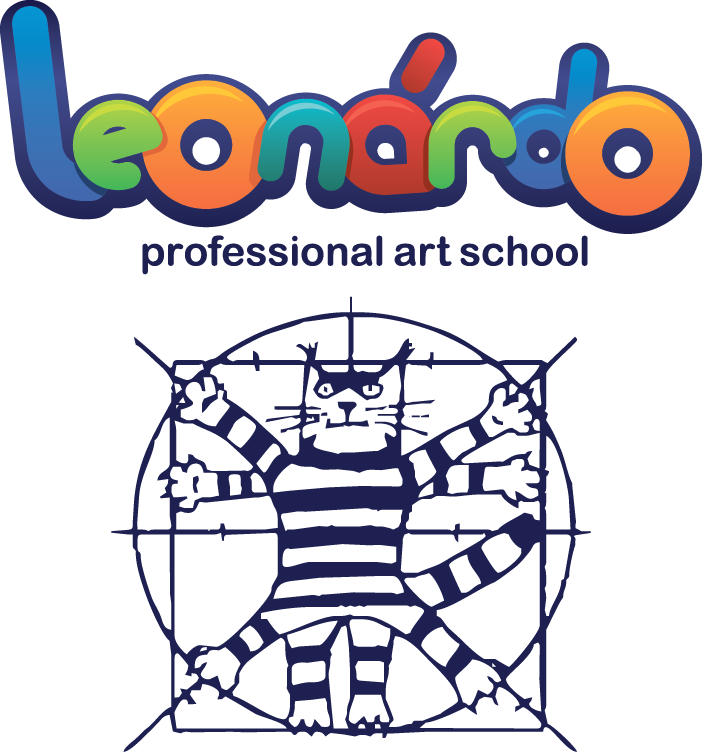 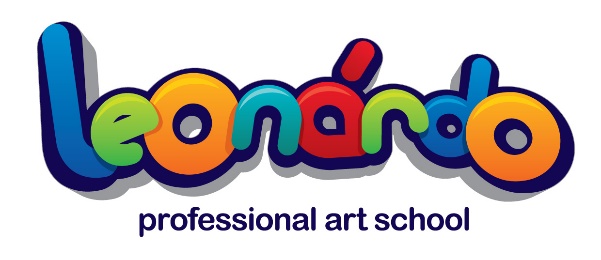 ДОГОВОР ФРАНЧАЙЗИНГА(КОММЕРЧЕСКОЙ КОНЦЕССИИ) LEONARDO ART SCHOOL№ 2505/18/05 ОБЩЕСТВЕННЫЙ СОЮЗ «ЕВРОПЕЙСКАЯ АССОЦИАЦИЯ РАЗВИТИЯ БИЗНЕСА», в лице председателя Высшего совета Ассоциации Азарова Андрея, действующего на основании Устава, именуемое в дальнейшем «Франчайзер», с одной стороны, и ФИЗИЧЕСКОЕ ЛИЦО-ПРЕДПРИНИМАТЕЛЬ БОНДАРЕНКО ЛАРИСА (Регистрационный номер учетной карты плательщика налогов 2933024947), именуемое в дальнейшем «Франчайзи» (пользователь коммерческой концессией), с другой стороны, совместно именуемые Стороны, заключили настоящий Договор франчайзинга (коммерческой концессии) LEONARDO ART SCHOOL (далее - Договор) о нижеследующем:ОГЛАВЛЕНИЕСЛОВАРЬ ТЕРМИНОВПРЕДМЕТ ДОГОВОРАПОРЯДОК ИСПОЛЬЗОВАНИЯ КИП И ДОГОВОРНЫЕ ТЕРРИТОРИИРАЗМЕРЫ, СРОКИ, ПОРЯДОК ОПЛАТЫ И ВЗАИМОРАСЧЕТЫ СТОРОНОБЯЗАННОСТИ СТОРОНОТВЕТСТВЕННОСТЬ СТОРОН ФОРС-МАЖОР КОНФИДЕНЦИАЛЬНОСТЬКОНТРОЛЬ КАЧЕСТВА ОКАЗЫВАЕМЫХ УСЛУГ   ИЗМЕНЕНИЕ И РАСТОРЖЕНИЕ ДОГОВОРА   РАЗРЕШЕНИЕ СПОРОВ И РАЗНОГЛАСИЙ   УСЛОВИЯ ВСТУПЛЕНИЯ В СИЛУ И СРОК ДЕЙСТВИЯ ДОГОВОРА   ПРОЧИЕ УСЛОВИЯ   ЗАКЛЮЧИТЕЛЬНЫЕ ПОЛОЖЕНИЯ   АДРЕСА И РЕКВИЗИТЫ СТОРОНПРИЛОЖЕНИЯСЛОВАРЬ ТЕРМИНОВ Франчайзинг Договор франчайзинга (коммерческой концессии) Типовой договор франчайзинга  Франшиза Франчайзер Франчайзи Локальная франшиза Региональная франшиза Мастер-франшиза  Мастер-франчайзи Договорная территория Паушальный взнос Номинальный паушальный взнос Роялти Образцовая школа Стандарты Бизнес-модель Субъект финансовых взаимоотношений Объект финансовых взаимоотношений Товарный знак Авторская методикаФранчайзинг (англ. franchise, «лицензия», «привилегия») — вид отношений между рыночными субъектами, когда одна сторона (франчайзер, franchiser) передаёт другой стороне (франчайзи, franchisee) за плату (паушальный взнос, роялти и другие обязательные платежи) право на определённый вид бизнеса, используя разработанную бизнес-модель его ведения, используя товарные знаки и/или бренды франчайзера. Договор франчайзинга (коммерческой концессии) – это соглашение франчайзера и франчайзи, по которому франчайзер обязуется предоставить франчайзи за вознаграждение право использовать в предпринимательской деятельности комплекс принадлежащих франчайзеру исключительных прав (КИП), деловой репутации и коммерческого опыта, включая право на товарный знак (товарные знаки) и другие предусмотренные договором объекты интеллектуальной собственности. Типовой договор франчайзинга – это договор франчайзинга, который будет предложен к заключению всем без исключения Франчайзи на Договорной территории Франчайзера или Мастер-франчайзи. Условия Типового договора франчайзинга максимально унифицированы и должны соответствовать номинальным показателям паушального взноса, роялти и других платежей, утвержденных Сторонами.Франшиза – объект договора франчайзинга, комплекс благ, состоящий из прав пользования брендом и бизнес-моделью франчайзера, а также иных благ, необходимых для создания и ведения бизнеса. В качестве франшизы выступают методы ведения бизнеса, товарный знак, технология со взаимными обязательствами и льготами между передающей (франчайзер) и получающей (франчайзи) сторонами, предоставляемые за плату и оформленные в соответствии с законом об охране интеллектуальной собственности.Франчайзер – это фирма (юридическое лицо или индивидуальный предприниматель), которая имеет положительную деловую репутацию, узнаваемый имидж и известный торговый знак и которой принадлежат права на франшизу, передающая второй стороне право вести бизнес, используя ее имя (бренд) и бизнес-технологии.Франчайзи – это фирма (юридическое лицо или индивидуальный предприниматель), которая приобретает у франчайзера право использовать на определенной Договорной территории ее торговую марку, ноу-хау, производственную систему, правила и методы ведения бизнеса и т.д., выплачивая франчайзеру за их использование первоначальный одноразовый платеж (далее - Паушальный взнос), сервисную плату (роялти) и другие платежи, устанавливаемые франчайзером.Локальная франшиза – это особая форма франчайзинговых отношений, при которых франчайзер передает франчайзи исключительное право, ограничиваемое лишь определенной территорией, на открытие одного франшизного предприятия под торговой маркой франчайзера.Региональная франшиза – форма франчайзинговых отношений, при которых франчайзер передает франчайзи исключительное право ограниченное определенной территорией на открытие сети франшизных предприятий под торговой маркой франчайзера. Региональная франшиза может быть частью Мастер-франшизы.Мастер франшиза – продажа эксклюзивных прав на развитие всей системы франчайзинга с возможностью продажи другим предпринимателям и предприятиям, получать от них оплату (паушальный взнос, роялти и другие платежи) на закрепленной территории (договорной территории). Как правило, мастер франшиза продается на район в городе, город, мегаполис, регион, группу регионов, страну, несколько стран, континент.Мастер-франчайзи – частное лицо или корпорация, купившие права на разработку большой территории путем продаж франшиз в ней. Франчайзинговая плата выплачивается франчайзеру за права на разработку территории, и при этом часто Мастер-франчайзи должен выплачивать Франчайзеру роялти или следовать соглашению о поставках. Мастер-франчайзи может являться Франчайзером на этой территории. Он может, по специальной договоренности с Франчайзером, напрямую заключать договоры с Франчайзи и получать их первоначальные взносы и сервисные выплаты.Договорная территория – четко обозначенная франчайзером в договоре территория для ведения бизнеса франчайзи, использования торгового знака, технологии, КИП.Паушальный взнос (Одноразовый платеж) – это фиксированная плата, которую вносит франчайзи за предоставление ему права заниматься конкретным видом бизнеса на определенной территории и с использованием товарного знака франчайзера. Паушальный взнос может выплачиваться единовременно или частями (рассрочка, кредит и др.). Номинальный паушальный взнос – максимально-заявленный на рынке Франчайзером Паушальный взнос за пользование КИП в формате Локальной франшизы, который объявлен Франчайзером на момент совершения Франчайзи действий, подлежащих применению Номинального Паушального взноса, и который размещен на официальном сайте LEONARDO ART SCHOOL (www.leonardo-school.com) и сайтах, занимающихся продвижением и продажей данной франшизы, с которыми у Франчайзера существуют договорные отношения.Роялти – это вид лицензионного вознаграждения, периодические выплаты компенсации (как правило, денежной) за использование франшизы, установленные пропорционально показателям деятельности, согласованным сторонами договора, либо в виде фиксированной выплаты.Образцовая бизнес-школа – филиал школы LEONARDO ART SCHOOL, который открывает Мастер-франчайзи для успешного внедрения методов и принципов ведения КИП на Договорной территории.Стандарты – свод правил, технологий, принципов и методов использования КИП, которые разработаны Франчайзером, исходя из собственного опыта создания, отработки ведения бизнеса, и которые обязаны безукоризненно выполнять Франчайзи и Мастер-франчайзи.Бизнес-модель – технология успешного ведения бизнеса с применением авторской методики управления бизнес-процессами; секретных маркетинговых стратегий; специального пакета документов для ведения бизнеса; инструментов финансового учета; стандартов ведения бизнеса; специальных методов обучения, развития и управления персоналом; специальных методов поиска и взаимодействия с клиентами; других авторских, научных и бизнес методик, соединенных в единый комплекс знаний, передаваемых Франчайзи.Субъекты финансовых взаимоотношений – Франчайзер, Мастер-франчайзи и Франчайзи, ведущие деятельность по использованию КИП согласно заключенным договорам франчайзинга.Товарный знак (также Товарная марка; ™) — обозначение (словесное, изобразительное, комбинированное или иное), «служащее для индивидуализации товаров юридических лиц или индивидуальных предпринимателей». Законом признаётся исключительное право на товарный знак, удостоверяемое свидетельством на товарный знак. Франчайзер товарного знака имеет право его использовать, им распоряжаться и запрещать его использование другими лицами. 	Для справки:	Право на товарные знаки составляют одну из разновидностей объектов сферы прав интеллектуальной собственности, и относятся к правам на средства индивидуализации юридических лиц, товаров, работ, услуг, предприятий и информационных систем.	Незаконное использование товарного знака влечет за собой, по законодательствам разных стран, гражданско-правовую, административную и уголовную ответственность. Авторская методика - инновационная методика организации, внедрения и реализации системной многоуровневой программы обучения детей, подростков и молодежи, а также пошаговой технологии игрового интерактивного обучения.ПРЕДМЕТ ДОГОВОРАФранчайзер предоставляет Франчайзи, а Франчайзи приобретает право использовать в предпринимательской деятельности Комплекс исключительных прав (далее – КИП) на уникальную тренинговую технологию арт-образования и развития креативного инновативного мышления детей и подростков на основании получаемых Сертификатов и Лицензий от Франчайзера и право использовать в своей деятельности Знаки для товаров и услуг LEONARDO ART SCHOOL на основании Лицензионных соглашений, которые будут составлены и подписаны Сторонами отдельно.За использование КИП Франчайзи оплачивает Франчайзеру вознаграждение, обусловленное данным Договором. КИП предоставляется для организации работы Франчайзером исключительно на Договорной территории, описанной в разделе 3 данного Договора и Приложении №1. Под терминами «арт-образование», «образовательные технологии» и т.п. Стороны принимают процесс организации и проведения постоянно действующих тренингов и консультаций в виде курсов, мастер-классов, форумов, выездных сессий, индивидуальных и групповых мероприятий, практических и теоретических занятий по основам экономики, предпринимательства и др. процессов, не связанных с системой общего государственного или частного образования и не требующих получения государственных лицензий или разрешений по действующему международному законодательству, а также законодательству Российской Федерации. Под организацией арт-образования в настоящем Договоре понимается организация, внедрение и реализация системной многоуровневой программы обучения, временные и содержательные стандарты обучения в виде тренингов, мастер-классов и т.п., предназначенные для детей в возрасте 6 - 14 лет.Комплекс исключительных прав по данному Договору, включает:право использовать коммерческое наименование и товарный знак/логотип LEONARDO ART SCHOOL для осуществления деятельности в рамках предмета Договора;право на оказание тренинговых услуг для детей и взрослых в рамках авторских прав на интеллектуальную собственность Франчайзера;инновационные бизнес технологии по организации бизнес процессов в виде Бизнес-плана и Описания Принципов Бизнеса;инновационные образовательные технологии по организации учебного процесса в виде Программы обучения по каждому курсу;инновационные образовательные технологии по организации учебного процесса в виде Методики обучения (общие инструменты и способы их использования);инновационные образовательные технологии по организации учебного процесса в виде Учебных материалов ДЛЯ УЧЕНИКА;инновационные образовательные технологии по организации учебного процесса в виде Методических материалов ДЛЯ УЧИТЕЛЯ;инновационные образовательные технологии по организации учебного процесса ДЛЯ РОДИТЕЛЕЙ в виде Программы обучения и Учебных материалов;инновационные маркетинговые инструменты и планы по продвижению бренда в регионе в виде Плана маркетинговой стратегии (составляется совместно с Франчайзи целенаправленно на регион после подписания договора);право на использование готовой, проверенной и высокодоходной бизнес-модели;образцы документов;право и обязанность франчайзи на обязательное ежегодное обучение и сертификацию педагогического персонала Франчайзи для работы в LEONARDO ART SCHOOL до момента прохождения полного цикла образовательных программ и получения необходимых сертификатов каждым из учителей;право на обучение административного персонала Франчайзи для работы в LEONARDO ART SCHOOL;право на обучение собственника - конечного бенефициара Франчайзи по управлению франшизой для работы в Международной образовательной сети LEONARDO ART SCHOOL и выполнению стандартов, установленных и требуемых к выполнению Франчайзером;право на консультации на всех этапах открытия и ведения КИП LEONARDO ART SCHOOL, а также на консалтинговое сопровождение бизнеса в течение всего срока действия данного Договора; право на получение конфиденциальной коммерческой информации – техники продаж и работы с клиентами;подробное руководство по единым стандартам и фирменному стилю, оформленное в виде Brandbook; право на льготное дополнительное обучение в виде специализированных тренингов и дальнейшее регулярное повышение квалификации преподавателей, организуемых Франчайзером дополнительно к обязательным обучающим программам для сотрудников и владельцев Франчайзи;право на регулярную диагностику и экспертную оценку уровня профессионализма сотрудников Международной образовательной сети LEONARDO ART SCHOOL Франчайзи и качество оказываемых услуг; право использовать готовую рекламную полиграфическую продукцию (разработанные макеты в прессу, соцсети, флайеры, буклеты, плакаты, баннеры и т.п.); право на рекламную поддержку в партнерских печатных СМИ Франчайзера;право на льготное получение готовых видеоматериалов о LEONARDO ART SCHOOL с адресом Франчайзи для размещения в СМИ;право на льготное включение партнерских телеканалов Франчайзера (ТРК «100% NEWS», ТРК «Общественное независимое телевидение», ТРК «Реноме») в кабельные и интернет сети, расположенные на Договорной территории Франчайзи;право на бесплатное интернет-сопровождение (баннерная и контекстная реклама, информационная поддержка: статьи, пресс-релизы, пресс-анонсы, репортажи и т.п.);право на бесплатное информационное сопровождение на пресс-конференциях в Медиахолдинге «100%»;право на льготное использование по назначению готовых рекламных видеороликов LEONARDO ART SCHOOL для размещения на телевидении, используемом Франчайзи в рекламных и информационных компаниях на Договорной территории;право на льготное участие в телепроектах LEONARDO ART SCHOOL на телеканалах Медиахолдинга «100%»; право участвовать совместно с Франчайзером в рекламных акциях на территории страны нахождения Франчайзи и за рубежом;право на совместное участие с Франчайзером в PR-акциях;право на получение информационной поддержки на официальных сайтах LEONARDO ART SCHOOL (www.leonardo-school.com);право на получение информационной поддержки на сайте генерального партнера (www.eabd.org); право на получение информационной поддержки на сайте официального партнера (www.ebbd.biz);право на получение специальных дисконтов на услуги компаний–партнеров:ООО «Европейское Бюро Развития Бизнеса» по вопросам бизнес-консалтинга;ООО «Восточно-Европейское правовое агентство» по юридическому сопровождению деятельности Франчайзи;ООО «СКФ» по стратегическому маркетингу и других услуг.Права Франчайзи на КИП ограничены «правом на использование» и ни одно из положений настоящего Договора не предполагает передачи Франчайзи каких-либо исключительных прав интеллектуальной собственности Франчайзера. За использование КИП Франчайзи оплачивает Франчайзеру вознаграждение, обусловленное данным Договором.Франчайзи берет на себя обязательства по поиску и администрированию преподавательского состава, по организации работы офиса и помещения арт- школы, по обеспечению бесперебойного учебного процесса; привлечению детей и подростков в LEONARDO ART SCHOOL; по выполнению необходимых стандартов качества при использовании КИП LEONARDO ART SCHOOL. Франчайзи ведет управленческий и финансовый учет, а также ежемесячно предоставляет финансовый и статистический отчет Франчайзеру о полученных результатах.Франчайзи самостоятельно и за свой счет производит оплату преподавательского и административного состава участвует в расходах по его обучению в размере согласно п. 4.4. настоящего Договора.Франчайзи берет на себя обязательства по предоставлению помещения для организации процесса детского арт-образования и всяческому способствованию в привлечении детей и молодежи для посещения Международной образовательной сети LEONARDO ART SCHOOL.Франчайзи самостоятельно и за свой счет производит оплату коммунальных платежей и содержание помещений техническим персоналом; обеспечивает за свой счет оплату охраны; производит необходимые капитальные и косметические ремонты; производит ремонт мебели и оборудования, предоставленного в пользование; самостоятельно производит амортизацию товарно-материальных ценностей, предоставленных для организации процесса детского язикового образования.Франчайзер предоставляет КИП и обеспечивает обучение Франчайзи и его преподавателей; обеспечивает поставку учебных материалов, новых методик преподавания; способствует вовлечению учащихся в национальную и международную систему чемпионатов по молодежному предпринимательству; контролирует стандарты качества LEONARDO ART SCHOOL на Договорной территории.Франчайзер обеспечивает, дополнительно к информационной и маркетинговой работе Франчайзи, на льготных условиях информационную и маркетинговую поддержку с помощью партнерских СМИ, собственных сайтов и доступных средств рекламы и PR-продвижения.ПОРЯДОК ИСПОЛЬЗОВАНИЯ КИП и ДОГОВОРНЫЕ ТЕРРИТОРИИФранчайзи вправе использовать КИП при осуществлении предпринимательской деятельности, связанной с оказанием услуг по организации и проведении детского арт-образования по заказам физических и юридических лиц с использованием неизменных технологий организации бизнес-процессов, технологий организации образовательных процессов и стандартов, которые разработаны, внедрены и используются Франчайзером.При разработке и внедрении новых технологий и стандартов Франчайзи обязуется немедленно осуществлять их внедрение.Отклонение Франчайзи от действующих технологий ведения бизнес-процессов, технологий организации образовательных процессов и стандартов Франчайзера ведет к одностороннему расторжению Договора Франчайзером. Ранее полученные платежи не возвращаются.В течение действия настоящего Договора Франчайзер гарантирует не заключать аналогичных договоров с третьими лицами на территории, на которые распространяется право Франчайзи на использование КИП. 	Границы данной территории определяются при заключении данного Договора (далее – Договорная территория) и оформляются отдельным Приложением №1. 	Договорная территория по данному Договору определяется 10 кварталами, ограниченными периметром, внутри которого расположен филиал Международной образовательной сети LEONARDO ART SCHOOL Франчайзи (при низкоэтажной застройке Договорной территории - до 5 этажей) или 5 кварталами (для высокоэтажной застройки Договорной территории - свыше 5 этажей). 	Договорная территория, по согласованию Сторон, может определяется населенными пунктами, районами, регионами или другими административно-территориальными единицами в зависимости от страны ведения бизнеса Франчайзи.	Договорными территориями могут являться отдельно выделенные микрорайоны населенных пунктов с численностью населения до 20000 (двадцати тысяч) человек. 	Договорной территорией Стороны могут определить отдельные населенные пункты или отдельные административно-территориальные единицы 4-х уровней (сёла, поселки, города, районы в городах, области (штаты, кантоны, воеводства и т.п.) страны нахождения Франчайзи или страны, группы стран, континенты.	Если Договорная территория определяться континентами; странами или группами стран; регионами или группами регионов; областями; городами; районами в городах; населенными пунктами или группой населенных пунктов, Франчайзи может приобрести эксклюзивный комплекс исключительных прав (далее – Мастер-франшиза). В случае приобретения Мастер-франшизы, Франчайзи наделяется правом получения дохода от Паушального взноса в размере 80% и правом получения дохода от роялти (ежемесячных платежей) в размере 20% от проданных Локальных франшиз.	При увеличении размера Договорной территории или изменении числа Договорных территорий Франчайзи, Стороны заключают новый Договор с учетом выбранного варианта определения границ, формы использования КИП, плотности населения, прав и возможностей Франчайзи.Детальный план Договорной территории (Приложение №1) является составной и неотъемлемой частью данного Договора и подписывается при его заключении.Изменение ареала Договорной территории или её перенос, связанные с изменением адреса нахождения LEONARDO ART SCHOOL Франчайзи допускается исключительно с согласия Франчайзера и наличия свободных территорий от обязательств перед другими пользователями КИП. Франчайзи может приобретать неограниченное количество КИП у Франчайзера, если это не входит в конфликт с коммерческими интересами последнего.Франчайзи может претендовать на приобретение Эксклюзивного права на использование КИП на Договорных территориях, что определяется отдельными Договорами и Дополнительными соглашениями к данному Договору. Использование пользователем КИП на неоговоренной территории не допускается.Условия по данному Договору определяют взаимоотношение сторон, как Локальная франшиза. Адрес филиала: Российская Федерация, г. Москва, ул. (Согласно Приложения 1 – Договорная территория).Франчайзи обязуется открыть филиал не позднее Сентября 2018 года.Франчайзи также получает дополнительное (не исключительное) право ведения деятельности по поиску новых пользователей КИП LEONARDO ART SCHOOL и других интеллектуальных продуктов Франчайзера на условиях получения единоразового комиссионного вознаграждения в размере 10% от стоимости Паушального взноса нового Франчайзи от каждого заключенного Договора франчайзинга. Оплата комиссионного вознаграждения осуществляется в течении 1 (одного) месяца с момента перечисления средств по заключенным Договорам франчайзинга и в размерах, пропорциональных суммам, которые фактически получены на счета Франчайзера. Оплата комиссионного вознаграждения производится на расчетный счет Франчайзи по курсу Национального (Центрального) банка страны Франчайзера, который получил оплату по Договору КК в валюте первой категории (евро или доллар США – по согласованию сторон). Поиск новых Франчайзи осуществляется Франчайзи на следующих территориях: г. Москва, а также других городов Российской Федерации, определяемых дополнительными соглашениями.Возможность ведения деятельности по поиску новых Франчайзи предоставляется Франчайзи по данному Договору до момента заключения Франчайзером отдельного Договора франчайзинга на условиях Мастер-франшизы на территории Российской федерации или отдельных Договорных территорий с новыми Франчайзи и Мастер-франчайзи в границах Российской Федерации. Дальнейшая деятельность по поиску новых Франчайзи должна быть согласована с новыми Франчайзи и Мастер-франчайзи.Заключение Франчайзером Договора франчайзинга на условиях Мастер-франшизы с другими Франчайзи не является основанием для изменения ни одного существенного условия по данному Договору.Франчайзи, если это необходимо, самостоятельно и за свой счет осуществляет перевод всех материалов с английского или русского языка на язык обучения на Договорной территории.Исключительно Франчайзер обеспечивает верстку и печать материалов на необходимом для Франчайзи языке в заказанных количествах. За перевод Франчайзи учебного пособия на национальный язык Франчайзером в исключительных случаях может предусматриваться отдельное вознаграждение. О чем Стороны заключают отдельное Соглашение. Франчайзи, осуществляя перевод учебных материалов на национальный язык, не получает никаких авторских прав или авторских прав на перевод и не получает никаких преференций в приобретении обязательных учебных комплектов, цена на которые определена в разделе 4 настоящего Договора.Франчайзи не наделяется правом субфранчайзинга (коммерческой субконцессии) с третьими лицами, если иное не предусмотрено отдельным договором или соглашениями.РАЗМЕРЫ, СРОКИ, ПОРЯДОК ОПЛАТЫ и ВЗАИМОРАСЧЕТЫ СТОРОН		Размеры, сроки и порядок оплаты определяются на основании принципов финансовых взаимоотношений Сторон, описанных в п 2.5. настоящего Договора.		За использование КИП Франчайзи производит следующие основные виды обязательных платежей:Паушальный взнос (п. 4.1.)Роялти (п. 4.2)За учебные наборы (п. 4.3.)За обучение персонала и собственников Франчайзи (п. 4.4.)За WEB – сопровождение (п. 4.5.)За создание обязательного типового сайта филиала (п. 4.5.1.)За ежемесячное администрирование сайта (п.4.5.1.)		За использование КИП Франчайзера по настоящему Договору устанавливается следующие размеры, сроки и порядок оплаты:Оплата Паушального взносаРазмер Паушального взноса, подлежащего оплате Франчайзи, составляет 8728 (Восемь тысяч семьсот двадцать восемь) евро 00 центов. Оплата Паушального взноса производится на следующих условиях: Франчайзи предоставлена льгота в виде рассрочки и отсрочки выплаты паушального взноса, а именно Франчайзер выплачивает паушальный взнос в размере составляет 8728 (Восемь тысяч семьсот двадцать восемь) евро 00 центов в течение года, в период с 10 октября 2018 года по 10 сентября 2019 года. Паушальный взнос выплачивается в указанный в данном пункте срок частями согласно Графика выплаты паушального взноса (Приложение 4), что является неотъемлемой частью данного Договора.Оплата ежемесячных роялтиФранчайзи обязуется на протяжении всего действия данного Договора ежегодно выплачивать 1000 (Одна тысяча) евро 00 центов на счет Франчайзера в качестве роялти. Роялти оплачиваются 1 (Один) раз в году. Оплата роялти начинается с  10 октября 2018 года. Роялти оплачиваются ежегодно в размере 1000 (Одна тысяча) евро 00 центов на протяжении всего срока действия Договора (при численности учеников школы до 100 человек включительно) и дополнительно по 10 (Десять) евро за каждого ученика после 100-го за каждую арт-школу на протяжении 10 (Десять) лет с момента открытия каждой арт- школы.Оплата учебных наборов 	Франчайзи обязуется ЕЖЕГОДНО приобретать у Франчайзера на каждого ученика учебный набор, стоимость которого на один учебный год на момент подписания данного Договора составляет 60 (Шестьдесят) евро 00 центов. 	Стоимость доставки, налоги и таможенные пошлины оплачиваются Франчайзи самостоятельно.Стоимость учебных наборов может изменяться Франчайзером на свое усмотрение в зависимости от экономической ситуации, себестоимости изготовления, изменения качества и количества предметов в учебном наборе, наличия и стоимости собственных или приобретенных авторских, имущественных и других прав на учебные материалы, находящиеся в нем. Стоимость обязательных учебных материалов включает в себя также стоимость их изготовления, стоимость авторских прав и прав на интеллектуальную собственность, выраженных в физическом виде в учебном наборе и которыми распоряжается Франчайзер.Об изменении цены на учебные наборы Франчайзер уведомляет Франчайзи за 3 (Три) месяца до начала нового учебного года в филиале Международной образовательной сети LEONARDO ART SCHOOL.Обязательной комплектацией учебного набора является: портфель (сумка), авторский учебник на очередной курс обучения для каждого ученика, значок, ручка. Все предметы учебного набора брендированы символикой Международной образовательной сети LEONARDO ART SCHOOL.Франчайзи может подать заявку на дополнительную комплектацию учебного набора сувенирной, рекламной и полиграфической продукцией Международной образовательной сети LEONARDO ART SCHOOL, имеющейся в наличии у Франчайзера. Оплату дополнительной комплектации Франчайзи осуществляет за свой счет.Франчайзи обязуется ежегодно подавать заявку на учебные наборы согласно списка учеников на следующий учебный год не позднее 15 (Пятнадцатого) июня.  Заявка, полученная по электронной почте или с помощью других программ и возможностей фиксируемого электронного документооборота, считается надлежащей. Доставка учебных наборов осуществляется после 100% предоплаты в порядке, предусмотренном данным Договором. Франчайзер на свое усмотрение может на каждую поставку выбирать уполномоченного прямого поставщика учебных наборов, сувенирной, рекламной и полиграфической продукции, о чем составляется отдельное Дополнительное соглашение об изменении поставщика к данному Договору и Договор поставки с уполномоченным прямым поставщиком.Вместе с доставкой учебных наборов, сувенирной, рекламной и полиграфической продукции Франчайзером или уполномоченным прямым поставщиком в адрес Франчайзи направляется на подпись два подписанных Акта-приема передачи и/или Накладных на отпуск товара. Франчайзи, в свою очередь, обязан в течении 10 (Десяти) дней вернуть Франчайзеру или уполномоченному прямому поставщику один подписанный надлежащим образом экземпляр Акта-приема передачи и/или Накладной на отпуск товара. Копии документов, направляемых уполномоченному прямому поставщику, направляются Франчайзеру по факту каждой поставки. В случае, если в течении 10 дней Франчайзи не направит подписанный Акт-приема передачи и/или Накладную на отпуск товара Франчайзеру или уполномоченному прямому поставщику, такой Акт-приёма передачи и/или Накладная на отпуск товара считаются подписанными, а учебные наборы, сувенирная, рекламная или полиграфическая продукция - принятыми без каких-либо замечаний.Стоимость доставки, налоги и таможенные пошлины оплачиваются Франчайзи самостоятельно и за свой счет.Оплата обучение персонала и собственников ФранчайзиОбучение учителей-тренеров:	На весь период действия данного Договора (до момента изучения всех обязательных курсов и получения всех Сертификатов учителями-тренерами и всех Лицензий филиалами) стоимость обязательного ежегодного обучения и сертификации учителей-тренеров устанавливается в размере 1000 (Одна тысяча) евро 00 центов за каждого учителя-тренера за каждый период обучения. Факт обучения подтверждается получением Сертификата учителем-тренером. Франчайзи предоставляется отдельная льгота по оплате за первый год обучения, а именно: оплата за обучение трех лиц (одного Франчайзи-учредителя, одного Франчайзи-соучредителя и одного учителя Франчайзи) с Франчайзи взыматься не будет.Обучение собственников Франчайзи:	Собственник Франчайзи (предприниматель, являющийся покупателем франшизы или руководитель компании, приобретающей франшизу) проходит обучение двух типов и на следующих условиях:Первый тип обучения собственников Пользователя - Обучение методике ведения образовательных тренингов Международной образовательной сети LEONARDO ART SCHOOL.Второй тип обучения собственников Пользователя - Обучение принципам и методам ведения бизнеса по успешному использованию КИП Международной образовательной сети LEONARDO ART SCHOOL.	Условия прохождения Первого типа обучения собственников:	Первый курс Первого типа обучения собственники Франчайзи получают бесплатно.		Условия прохождения Второго типа обучения собственников:Курс Второго типа обучения собственники Франчайзи получают на платной основе - в размере 1000 (Одна тысяча) евро 00 центов за каждый курс.Остальные условия прохождения обучения и получения Сертификатов и Лицензийуказаны в Приложение №2 к данному Договору. За WEB – сопровождение	Оплата создания и ежемесячного обслуживания типового сайта филиала осуществляется в размере 100% от Номинальной цены.	Номинальная цена создания обязательного типового сайта на момент подписания настоящего Договора составляет 500 (Пятьсот) евро 00 центов. 	Номинальная цена ежемесячного обслуживания обязательного типового сайта на момент подписания настоящего Договора составляет 50 (Пятьдесят) евро 00 центов.За создание обязательного типового сайта филиалаСтоимость создания специального типового сайта для Франчайзи устанавливается в размере 500 (Пятьсот) евро 00 центов одноразово. Данным платежом Франчайзи оплачивает Лицензию на право использования типового сайта, разработанного Франчайзером специально для Франчайзи на одном из выбранных языков. Осуществление разработки сайта у третьих лиц является нарушением условий Договора.	Материалы для создания сайта предоставляются Франчайзером на русском или английском языке. Перевод сайта на свой родной язык Франчайзи осуществляет самостоятельно по утвержденной Франчайзером форме. При осуществлении перевода, Франчайзи подтверждает, что все имущественные права на перевод принадлежат Франчайзеру и могут быть использованы ним по его усмотрению.	Создание сайта на втором языке приравнивается к созданию еще одного сайта с оплатой Номинальной цены. Франчайзи имеет право заказать создание сайта на нескольких языках с профессиональным переводом, который он предоставляет самостоятельно.	Вся работа по WEB – сопровождению ведется на основании Положения о WEB – администрировании Франчайзи. 	Все дополнительные работы или существенные изменения типового сайта оплачиваются на основании дополнительных соглашений и/или договоров поручений.  За обслуживание обязательного типового сайта филиала	Стоимость обслуживания и сопровождения типового сайта на каждом языке устанавливается в размере по 50 (Пятьдесят) евро 00 центов ежемесячно. В стоимость включена СЕО-оптимизация, хостинг и контент-сопровождение сайта. 	Управление сайтами на нескольких языках; перевод статей на дополнительные языки и размещение статей на многоязычном сайте; создание специальных подпрограмм, специального дизайна и другие дополнительные работы, осуществляется за дополнительную оплату.Общие условия финансовых взаимоотношений сторон:Все расчеты производятся на расчетный (текущий) счет Франчайзера в национальной валюте Украины или в валюте первой категории по курсу валюты первой категории к евро, установленному Национальным банком Украины на день осуществления платежа Франчайзи. В случае изменения юрисдикции деятельности Франчайзи или Франчайзера, будет действовать следующее условия осуществления платежей: Все расчеты производятся на валютный счет Франчайзера в евро или в валюте первой категории по курсу валюты первой категории к евро, установленному Европейским центральным банком на день осуществления платежа Франчайзи.Все оплаты рассчитываются Франчайзи самостоятельно на основании данного договора-франчайзинга. Франчайзер может выставлять счета на основании заявлений Франчайзи или по собственной инициативе. В случае, если по законодательству страны Франчайзи для произведения оплаты требуется обязательное выставление счета, Стороны принимают решение о выставлении счетов на постоянной основе. Франчайзер выставляет счета автоматически через Личный кабинет Франчайзи на официальном сайте Франчайзера (www.leonardo-school.com).Обязательства Франчайзи по оплате считаются исполненными на дату зачисления денежных средств на расчетный счет Франчайзера, если иное не предусмотрено отдельными соглашениями.В случае отсутствия выставленного счета, Франчайзи самостоятельно производит расчет и оплату необходимых платежей на основании данного Договора. Отсутствие выставленного счета не является основанием для задержки оплаты по Договору. Стороны принимают все возможные меры для выставления и получения счетов для оплаты, если этого требует законодательство страны платящей Стороны по данному Договору.В случае совпадения граничной даты платежей с официальными национальными праздниками (нерабочими днями) страны, в которой расположена Договорная территория по данному Договору, оплата переносится на первый день, следующий за официальным праздничным днем.По факту произведенных оплат Стороны производят сверку за каждый отчетный период или чаще, по инициативе одной из Сторон. За отчетный период Стороны принимают 1 (Один) календарный год – с 01 января по 31 декабря.В случаи задержки оплаты по Договору к Франчайзи будут применятся санкции согласно разделу 6 данного Договора.Франчайзер вправе изменить в одностороннем порядке юрисдикцию приема обязательных платежей и роялти или уступить КИП третьему лицу, уведомив Франчайзи не менее чем за 14 дней до даты оплаты о новом Франчайзере, его адресе и банковских реквизитах. Указанные возможные изменения не освобождают Франчайзи от выполнения условий Договора франчайзинга (коммерческой концессии) перед новым Франчайзером и, встречно, нового Франчайзера перед Франчайзи.На момент заключения данного Договора Франчайзер не является плательщиком НДС. В случае изменения статуса Франчайзера, как плательщика НДС, Франчайзер оповещает Франчайзи об этих изменениях в рамках отчетного периода.Оплата налогов за репатриацию капитала (оплату паушального взноса, роялти и другие обязательные платежи, производимые на расчетные (текущие) счета Франчайзера, отнесенные по международному праву к этой форме налогов), оплачиваемые Франчайзи во время выполнения условий Предварительного договора, Договора франчайзинга, Договоров об обучении, Договоров об участии в летних лагерях, Договоров – поставок, Договоров купли-продажи и других договоров и соглашений, которые могут возникнуть в результате рабочих отношений Сторон, осуществляется за счет Франчайзи и компенсации, возврату или взаимозачету не подлежит.ОБЯЗАННОСТИ СТОРОНФранчайзи обязан:Осуществлять свою деятельность в полном соответствии с выполнением норм международного права и в рамках законов своей страны, где определена Договорная территория.Осуществлять деятельность на основании Европейского Кодекса Этики Франчайзинга, принятого Европейской Федерацией Франчайзинга, а также неукоснительно соблюдать стандарты и правила использования КИП .В части внутреннего обучения, лицензирования и сертификации Осуществлять деятельность по использованию КИП исключительно на основе полученных Лицензий и Сертификатов, выдаваемы Франчайзером. Оказывать услуги исключительно сертифицированными и лицензированными учителями-тренерами и специально обученным на тренингах административным персоналом.Обучиться самостоятельно и обеспечить обязательное ежегодное или чаще обучение (всех предлагаемых Франчайзером курсов) своих сотрудников правилам ведения бизнеса и стандартам использования КИП. Проходить обучение на платной или льготной основе, согласно условиям заключенных Договоров франчайзинга или Договора мастер-франчайзинга. Франчайзи самостоятельно определяет условия финансовых взаимоотношений между ним и сотрудниками, в том числе и в вопросах оплаты за обязательное и дополнительное ежегодное обучение, а также вопросах оплаты за их участие в других мероприятиях Международной образовательной сети LEONARDO ART SCHOOL. Отправлять на обязательное обучение исключительно сотрудников, официально трудоустроенных или находящихся в официальных договорных отношениях с Франчайзи на основании трудовых договоров, контрактов, договоров-поручения и т.п.	Направление Франчайзи сотрудника на обучение является фактом, подтверждающим наличие трудовых или других договорных отношений между ними. 	Франчайзер не обязан проверять факт трудовых взаимоотношений между Франчайзи и его сотрудниками, направленными на обучение.	Франчайзи несет материальную, моральную, финансовую и юридическую ответственность за нарушение его сотрудниками условий сохранения коммерческой тайны, соблюдение конфиденциальности отношений с Франчайзером и условиям использования КИП по настоящему Договору.	Франчайзи выставляет регрессные иски к своим сотрудникам на свое усмотрение и за свой счет.Проходить обучение, лицензирование и сертификацию на основании следующих принципов:Обучение Франчайзи, учителей-тренеров и администраторов проводится на материально-технической базе Франчайзера, если иное не предусмотрено отдельными соглашениями, и на платной основе. Проезд, проживание и питание своих сотрудников Франчайзи обеспечивает самостоятельно.Сертификация учителей-тренеров и лицензирование школы по курсам является обязательным элементом использования КИП по данному Договору. Стоимость оплаты за фирменное обучение, сертификацию и лицензирование определяется отдельным Положением о сертификации и лицензировании (Приложение №2 к данному Договору). Франчайзер имеет право самостоятельно вводить инновации, дополнять данный Договор дополнительными правами интеллектуальной собственности, изменять КИП и изменять стратегию развития Международной образовательной сети LEONARDO ART SCHOOL в зависимости от рыночной позиции и ситуации экономики в целом.Соответственно, Франчайзер имеет право, внедряя новые интеллектуальные продукты, методики или бизнес-технологии, изменять и дополнять количество обязательных лицензий и элементов сертификации, определять их стоимость, о чем Франчайзи должен быть уведомлен в разумные сроки и о чем Стороны обязаны заключить отдельные дополнительные соглашения. В случае отказа Франчайзи от подписания указанных в этом пункте дополнительных соглашений Франчайзер вправе поставить вопрос о расторжении данного Договора в одностороннем порядке.	В части внешнего лицензирования деятельностиЕсли в стране нахождения Договорной территории законодательство требует получения лицензий и дополнительных разрешений от государственных органов, то такие лицензии и дополнительные разрешения Франчайзи получает самостоятельно. Франчайзер обязан предоставить необходимую для такого лицензирования информацию и документацию.В части исполнения обязательств, согласований по вопросам финансов и маркетингаОказывать услуги по проведению детского образования с использованием КИП по согласованным с Франчайзером ценам. Не допускать ценового демпинга со смежными Договорными территориями других Франчайзи, Мастер-франчайзи или Франчайзера. Согласовывать с Франчайзером маркетинговую, финансовую, рекламную политику в целях увеличения доходности бизнеса, неукоснительно следовать устным и письменным рекомендациям Франчайзера.Проводить любую рекламную и маркетинговую деятельность с использованием КИП только после получения письменного согласия от Франчайзера. Согласие, полученное по электронной почте или с помощью других программ и возможностей фиксируемого электронного документооборота, считается надлежащим.Согласованные ранее макеты, тексты, видео и аудиопродукция дополнительному согласованию не подлежат в том случае, если Франчайзер не производил ребрендинг торговой марки или не ведет новую рекламную, информационную, акционную компанию, распространяющуюся на Договорную территорию.Самостоятельно и за свой счет обеспечить увеличение узнаваемости бренда Международной образовательной сети LEONARDO ART SCHOOL с помощью выполнения согласованной с Франчайзером маркетинговой стратегии и собственного финансирования.Франчайзи принимает все меры для создания положительного имиджа Международной образовательной сети LEONARDO ART SCHOOL. Для этого он производит, в том числе, следующие действия:представляет самостоятельно и за свой счет Международную образовательную сеть LEONARDO ART SCHOOL на тематических мероприятиях, проходящих на Договорной территории;участвует по приглашению совместно с Франчайзером в выставках, форумах, конференциях, круглых столах, ярмарках и т.п., проходящих на Договорной территории и делит с ним расходы за участие в пропорции 50% на 50%;принимает самостоятельное и за свой счет участие в выставках, форумах, конференциях, круглых столах, ярмарках и т.п., проходящих на Договорной территории;самостоятельно организует согласованные с Франчайзером промо-акции и мероприятия по продвижению бренда Международной образовательной сети LEONARDO ART SCHOOL;без согласования выполняет маркетинговый план, утвержденный с Франчайзером;предоставляет позитивную информацию, проводит экскурсии по филиалам и осуществляет консультации для потенциальных Франчайзи и клиентов школ из других регионов, направленных Франчайзером для ознакомления с Международной образовательной сетью LEONARDO ART SCHOOL;предоставляет свои офисы для проведения переговоров Франчайзеру с потенциальными Франчайзи и другими контрагентами о развитии Международной образовательной сети LEONARDO ART SCHOOL;принимает другие необходимые меры и шаги по развитию бренда и франчайзинговой сети, информируя о них Франчайзера в ежемесячных отчетах;способствует распространению телевизионного сигнала телекомпаний, с которыми у Франчайзера заключены договоры на комплексное рекламное и информационное сопровождение Международной образовательной сети LEONARDO ART SCHOOL;самостоятельно наполняет свои официальные сайты и социальные сети необходимой информацией, аудио- и видеоматериалами;немедленно сообщает Франчайзеру о всех случаях недобросовестной конкуренции; плагиата; шпионажа; утечки коммерческой информации и других событиях, способных вызвать угрозы или нанести материальный и репутационный вред Международной образовательной сети LEONARDO ART SCHOOL;проводит регулярные маркетинговые исследования на предмет выявления аналогичных образовательных систем и принимает разумные конкурентные меры для сохранения имеющихся позиций Международной образовательной сети LEONARDO ART SCHOOL на рынке образовательных услуг;разрабатывает и объявляет акционные предложения по продвижению франшизы на Договорной территории с обязательным согласованием с Франчайзером;внедряет разработанные Франчайзером акции и проводит рекомендуемые мероприятия в строгом соответствии с его требованиями, при этом, все акционные предложения и форматы реализации франшиз на Договорной территории должны быть в обязательном порядке согласованы Сторонами.Своевременно и в полном размере производить платежи, предусмотренное разделом 4 и разделом 6 настоящего Договора.В части обеспечения качества услугОбеспечивать соответствие качества оказываемых им на основе настоящего Договора услуг, качеству аналогичных услуг, оказываемых Франчайзером.Качественными услугами считаются услуги, полностью соответствующие требованиям и нормативам, указанным в Положении об оказании услуг LEONARDO ART SCHOOL, а также в иных документах, направляемых Франчайзером Франчайзи после заключения данного Договора в процессе его выполнения.В части закупки товаровЗакупать по желанию дополнительные товары или материалы (аксессуары, LEONARDO ART SCHOOL), заказывая, приобретая и получая их непосредственно у Франчайзера, если иное не предусмотрено отдельными Соглашениями.Организовать работу склада для обслуживания клиентов, которые обслуживаются на Договорной территории.Производить закупку на свой склад сувенирной продукции, полиграфии, презентационного оборудования, аксессуаров, бланков, рекламной продукции и другой продукции с символикой Международной образовательной сети LEONARDO ART SCHOOL у Франчайзера в объемах, достаточных для организации бесперебойных поставок. Принимать оплату и организовывать поставки товаров, заказанных клиентами через Интернет-магазин Франчайзера. Обеспечить документооборот по торговым операциям.В части использования учебных наборовЕжегодно закупать на каждого ученика фирменный учебный набор LEONARDO ART SCHOOL, в который входят рабочая тетрадь, портфель, ручка, значок, заказывая, приобретая и получая их непосредственно у Франчайзера. Количество предметов, обязательного к ежегодному приобретению фирменного учебного набора, может изменяться на усмотрение Франчайзера.Франчайзи не имеет права вести деятельность по использованию КИП без учебных наборов и других обязательных материалов. Франчайзи не может отказаться от закупки учебных наборов и других обязательных материалов, установленных в качестве обязательных учебных материалов для каждого ученика.Франчайзи не имеет право самостоятельно изготавливать, копировать обязательные учебные материалы и учебные наборы или заменять их схожими аналогами или подделками несанкционированных производителей. Количество учебных наборов может быть проверено по требованию Франчайзера. Франчайзи не имеет право препятствовать такой проверке и обязуется предоставить контактные данные каждого ученика по первому требованию Франчайзера для тотальной или выборочной проверки. Франчайзи не имеет права повторно использовать обязательные учебные материалы и учебные наборы.Стоимость обязательных к ежегодному приобретению учебных наборов устанавливается Франчайзером самостоятельно и может изменяться ежегодно, в зависимости от экономической ситуации, себестоимости изготовления, изменения качества и количества предметов в учебном наборе, наличия и стоимости собственных или приобретенных авторских, имущественных и других прав на учебные материалы, находящиеся в нем. Стоимость обязательных учебных материалов включает в себя стоимость изготовления учебных материалов, стоимость авторских прав и права на интеллектуальную собственность, выраженных в физическом виде в учебном наборе, и которыми распоряжается Франчайзер. В части условий выдачи Свидетельств и Дипломов ученикам	Выдача Свидетельств за каждый курс обучения и Дипломов ученикам Франчайзи осуществляется исключительно Франчайзером и исключительно при наличии полной оплаты за нормативный набор академических часов обучения, оплаты учебного набора на каждого ученика по ведомости, подписанной обоими Сторонами, а также выполнения других Обязательных условий согласно данного Договора.Обязательными условиями выдачи Свидетельства ученикам за каждый курс является набор необходимого количества академических часов уроков и тренингов, мастер-классов; ежегодная проектная работа; по результатам участия ученика в форумах, выездных турах, национальных и международных чемпионатах.Справка о получении учеником Диплома или Свидетельства предоставляется по официальным запросам от других учебных заведений, коммерческих структур или государственных органов и официально публикуется на официальном сайте Франчайзера (www.leonardo-school.com).Справка о получении Франчайзи и его представителями Лицензии на право проведения образовательных тренингов по каждому курсу в Международной образовательной сети LEONARDO ART SCHOOL предоставляется по официальным запросам от других учебных заведений, коммерческих структур или государственных органов и официально публикуется на официальном сайте Франчайзера (www.leonardo-school.com). На каждый новый курс Франчайзи обязан получить отдельную Лицензию и обучить учителей-тренеров на условиях, описанных выше.    В части выполнения инструкций и указаний ФранчайзераСоблюдать инструкции и указания Франчайзера, направленные на применение способов, методов и условий использования КИП, в том числе указания, касающиеся оформления интерьера и экстерьера помещений, реквизита, проведения занятий, общения с заказчиками, партнерами, контрагентами и другими Франчайзерами.Франчайзер вправе изменять стандарты, инструкции и указания в соответствии с накопленным опытом, изменениями в законодательстве или ситуацией на рынке. Франчайзи обязуется за свой счет вносить все необходимые изменения для обеспечения соответствия новым требованиям Франчайзера и нести расходы на покупку нового оборудования, услуг и материалов.В течение срока действия настоящего Договора не участвовать прямо или косвенно в любой иной коммерческой деятельности, которая идентична или схожа с деятельностью, описанной в настоящем Договоре; в том числе отказаться от получения по договорам франчайзинга (совместной деятельности,  тому подобным) аналогичных прав у других Франчайзеров и не оказывать услуги, аналогичные оговоренным в этом Договоре, с использованием иных товарных знаков, логотипов или коммерческих обозначений без письменного разрешения на это Франчайзера.В части использования товарных знаков и стилей преподавания Соблюдать единый фирменный унифицированный стиль проведения детского образования, зафиксированный документами Франчайзера (в оформлении учебных материалов, офиса, учебных классов и т.п.).	Использовать, при осуществлении предусмотренной Договором деятельности, товарные знаки и другие обозначения Франчайзера способом определенным в Договоре.	Информировать контрагентов, партнеров и исполнителей наиболее очевидным для них способом об использовании Франчайзи товарных знаков и других обозначений Франчайзера по данному Договору франчайзинга и КИП.В части добросовестной конкуренцииНе допускать ценовой демпинг среди Франчайзи, осуществляющих деятельность в одном городе и/или регионе. Допускается и приветствуется конкуренция:качеством помещений; полнотой спектра услуг, предлагаемых Международной образовательной сетью LEONARDO ART SCHOOL; наполненностью учебных наборов дополнительными сувенирными и рекламными материалами, приобретаемыми у Франчайзера; уровнем подготовки преподавателей и количеством дополнительных сертифицированных мероприятий (летние лагеря; форумы; чемпионаты; деловые поездки; мастер-классы и т.п.); дополнительными франшизами Международной образовательной сети LEONARDO ART SCHOOL и другими элементами добросовестной конкуренции.В части консультаций с Франчайзи Консультироваться с Франчайзером по принципиальным вопросам ведения бизнеса, в том числе по вопросам ценообразования и найма сотрудников.В части разрешения споровПрибегать к разрешению возникших споров между Франчайзи Международной образовательной сети LEONARDO ART SCHOOL исключительно с привлечением Франчайзера в качестве третейского судьи. Запрещено публиковать и публично обсуждать разногласия, возникшие между Сторонами настоящего Договора и другими Франчайзи Международной образовательной сети LEONARDO ART SCHOOL в любых средствах массовой информации, в том числе – в Интернете. В части выстраивания отношенийВыстраивать дружелюбные и эффективные отношения с Франчайзером, неукоснительно соблюдая стандарты и немедленно внедряя рекомендации Франчайзера. Выстраивать позитивные отношения с другими Франчайзи и Мастер-франчайзи Международной образовательной сети LEONARDO ART SCHOOL. Дружелюбно относиться и оказывать максимальную помощь новым Франчайзи Международной образовательной сети LEONARDO ART SCHOOL, брать шефство над новыми Франчайзи для исключения ими ошибок на старте запуска бизнеса.В части ведения и сдачи отчетностиС момента подписания настоящего Договора Сторонами не позднее 10 (десятого) числа каждого месяца заполнять и обновлять данные статистического, аналитического и финансового учета в режиме реального времени на предоставленном Франчайзером ресурсе или, в случае отдельных соглашений, предоставлять на электронную почту office@leonardo-school.com письменные отчеты о результатах работы прошедшего месяца по ключевым показателям (количество учеников, количество учителей, источники рекламы, стоимость обучения; заявки на стажировки, поездки; заявки на материалы и услуги и другие) в форме, представляемой Франчайзером. Франчайзер вправе изменять требования к форме и содержанию отчетов в одностороннем порядке. В части WEB-сопровожденияИспользовать и поддерживать в рабочем состоянии адрес своей электронной почты, указанный в разделе - «Адреса, реквизиты и подписи Сторон», для получения и отправки по сети Интернет сообщений и документов, а в случае его изменения – немедленно извещать Франчайзера, убедившись в том, что изменения приняты к сведению.Осуществлять WEB-сопровождение работы филиальной сети на основании следующих принципов:Франчайзи обязан иметь свой собственный WEB-сайт (далее - Сайт), создаваемый и администрируемый исключительно Франчайзером.Франчайзи может иметь персональный сайт, создаваемый и администрируемый исключительно Франчайзером, для каждой собственной школы.Франчайзи обязан оплатить создание собственного Сайта не позднее 2 (Двух) месяцев с момента подписания данного Договора.Администрирование сайтов осуществляется с присвоением доменного имени второго уровня на основании международной классификации сокращенных названий городов и стран.Доменное имя назначается Франчайзером. Хостинг сайтов осуществляет Франчайзер.Франчайзи получает право размещать и редактировать статьи.Франчайзер может обеспечивать заполнение информации на основании поданных заявок.Владельцем доменного имени и администратором сайтов является Франчайзер.Франчайзи не предоставляется право использовать собственные доменные имена и имя «leonardo art school» в названии сайтов без специального разрешения Франчайзера.Франчайзи обязан самостоятельно заполнять сайты, профили, страницы и группы своих филиалов в социальных сетях по стандартам и регламентам, установленным Франчайзером.Франчайзер является создателем и администратором профилей, страниц и групп в социальных сетях и может предоставить право Франчайзи администрировать указанные ресурсы самостоятельно.Франчайзи, при получении доступа к администрированию, не в праве исключать Франчайзера из числа администраторов указанных ресурсов социальных сетей.Поддерживать активность сайтов, профилей, страниц, групп, мероприятий в социальных сетях (Facebook, LinkedIn, Twitter, ВКонтакте, и других), размещая в рамках использования КИП не реже 4 раз в неделю новости, информацию о своей деятельности и деятельности LEONARDO ART SCHOOL, анонсы и отчеты о мероприятиях, полезные ссылки статьи и информацию о деятельности мирового бизнес сообщества, создавая ссылки на размещенные материалы во всех своих web-ресурсах. Франчайзеру должно быть предоставлено право со статусом «Администратора» на каждой странице в социальных сетях, которая носит имя Торгового знака Франчайзера.В части государственной регистрации и государственного лицензирования деятельностиОказывать содействие Франчайзеру в оформлении документов, необходимых для подготовки и подачи Договора на государственную регистрацию, если таковая будет требоваться по действующему законодательству.В случае получения Франчайзером уведомления уполномоченного государственного органа о необходимости предоставления дополнительных документов или отказе в государственной регистрации Договора, Франчайзи обязуется своевременно совершить все действия, направленные на устранение препятствий для государственной регистрации, в том числе повторно оформить Договор, со своей стороны.В части извещений, уведомлений и предупреждений Сторон Незамедлительно извещать Франчайзера о любом незаконном использовании КИП третьими лицами, оспаривании кем-либо прав на КИП Франчайзи или требованиях со стороны третьих лиц относительно КИП.В части сохранения коммерческой тайныПодписать дополнительные трехсторонние Соглашения о коммерческой тайне и неразглашении информации (Франчайзи и его сотрудникам).В части полноты учебного процессаОбеспечивать участие своих учеников во всех обучающих модулях образовательной системы LEONARDO ART SCHOOL в том числе летних лагерях, выполняя нормы качества услуг и нормы обеспечения эффективности бизнеса.Обеспечивать показатель среднего количества проведенных занятий и мероприятий LEONARDO ART SCHOOL в соответствии с графиком мероприятий, согласованных с Франчайзером.Обеспечить для каждого ученика LEONARDO ART SCHOOL ежегодно все обязательные элементы образовательной системы:Интерактивные урокиМастер-классыЛетний лагерьТестирование и переход на следующий курсВ части представительства в судахВыступать по обращению Франчайзера солидарным истцом в суде по вопросам истребования оплат от других Франчайзи, работающих на прилегающих Договорных территориях и наносящих моральный и материальный ущерб и репутационный вред бренду.По доверенности представлять интересы Франчайзера, как истца в суде по вопросам истребования долговых и других обязательств от других Франчайзи и должников, действия которых прямо или косвенно затрагивают интересы Сторон по данному Договору или влияют на результат деятельности Сторон.Выступать по обращению Франчайзера стороной по вопросам досудебного урегулирования споров между Франчайзером и другим Франчайзи, возникающих при администрировании локальных франшиз, работающих на других Договорных территориях.Франчайзер обязан:В течение 15 (пятнадцати) рабочих дней с момента подписания настоящего Договора Сторонами предоставить Франчайзи по Акту приема–передачи следующую документацию для реализации КИП: Программу 1 курса обучения «LEONARDO ART SCHOOL»;графики и описание ежегодных обязательных мероприятий, в которых, согласно методики ведения бизнеса, Пользователь примет участие;календарный план рекомендованных мероприятий, в которых Пользователь и учащиеся могут принимать участие (деловые поездки, стажировки, ознакомительные экскурсии на крупнейшие предприятия мира; оздоровительные и обучающие летние лагеря; конференции, выставки и т.п.);шаблоны договоров о неразглашении конфиденциальной информации сотрудниками, представителями и собственниками Пользователя;шаблоны трудовых договоров с сотрудниками;шаблоны договоров на оказание услуг;шаблоны доверенностей и соглашений с представителями Пользователя;шаблоны соглашений и меморандумов о сотрудничестве с учебными заведениями;шаблоны меморандумов с меценатами, спонсорами и благотворительными организациями;методические указания по проведению мероприятий, занятий и комплексному обучению;методические указание по организации бизнес-процессов;учебные и методические материалы;образцы рекламных материалов;образцы сувенирной продукции;брендбук;форму отчета Пользователя по рекламе, маркетингу и информационному сопровождению;образцы писем, пресс-релизов, приглашений, объявлений и т.п.;электронные формы бюджета и расчета прибыли компании.В согласованные с Франчайзи сроки обучить официально оформленных сотрудников и представителей Франчайзи методике организации и проведения обучающего процесса и технологиям организации бизнес-процессов с использованием КИП. Оказывать консультационную поддержку в области организации проведения и развития детского образования, ведения коммерческой деятельности с использованием КИП, содействовать в обучении и повышении квалификации персонала Франчайзи, сообщать о новых образовательных программах и способах их проведения, сообщать о новых способах рекламы и распространения информации, информировать о выпуске новых бизнес-продуктов Франчайзера.Разместить контактные данные Франчайзи на официальных сайтах Франчайзера в разделах Контакты, Филиалы, Представительства, Франчайзи.Обеспечить по предварительной заявке Франчайзи занятия в ежегодном летнем лагере «LEONARDO ART SCHOOL» в утвержденных Франчайзером местах.Организовать и постоянно поддерживать ассортимент продукции Интернет-магазина с символикой Международной образовательной сети LEONARDO ART SCHOOL и других брендов Франчайзи. Обеспечить бесперебойную поставку товаров на склад Франчайзи по их предварительной оплате последним.Организовать прием заказов от Франчайзи на поставку товаров через свой Интернет-магазин.  Производить отгрузку заказанного и оплаченного товара с прямой доставкой покупателю или через склад Франчайзи на свое усмотрение.ОТВЕТСТВЕННОСТЬ СТОРОН Стороны несут ответственность за несоблюдение условий Договора, его неполное или ненадлежащее исполнение в соответствии с международным законодательством и настоящим Договором.За нарушение условий, предусмотренных разделом 4 Договора, Франчайзи обязан оплатить Франчайзеру неустойку в размере 1% (одного процента) от неуплаченной (несвоевременно уплаченной) суммы.За систематическое (более 1 раза) нарушение п. 4.1. Договора, Франчайзи обязан оплатить Франчайзеру штраф в размере 1% (одного процента) от суммы Номинального Паушального взноса по данному Договору и немедленно прекратить нарушающие Договор действия.За разглашение Франчайзи третьим лицам конфиденциальной информации в течение действия Договора и до истечения 3 лет с момента окончания действия настоящего Договора, несанкционированное Франчайзером, последний вправе потребовать от Франчайзи возместить причиненные таким разглашением убытки, а также уплатить штраф в размере 10% (десяти процентов) от суммы Номинального Паушального взноса. Франчайзи имеет право выставить регрессные требования по возмещению полученных убытков виновнику разглашения конфиденциальной информации, если ущерб был нанесен Франчайзеру представителем Франчайзи, которого Франчайзи направлял на обучение, сертификацию и лицензирование. Номинальным паушальным взносом Стороны по данному Договору договорились считать максимально-заявленный на рынке Франчайзером Паушальный взнос за пользование КИП в формате Локальной франшизы, который объявлен Франчайзером на момент совершения Франчайзи действий, подлежащих применению Номинального Паушального взноса, и который размещен на официальных сайте Международной образовательной сети LEONARDO ART SCHOOL (www.leonardo-school.com) и сайтах, занимающихся продвижением и продажей данной франшизы, с которыми у Франчайзера существуют договорные отношения.Для справки: На момент заключения данного Договора Номинальный паушальный взнос, объявленный на официальном сайте франшиз Международной образовательной сети LEONARDO ART SCHOOL (www.leonardo-school.com) составляет 50 000 (Пятьдесят тысяч) евро 00 центов. Номинальная величина ежемесячных роялти составляет 1000 (Одна) тысяча евро 00 центов.За использование КИП в целях, не предусмотренных настоящим Договором, Франчайзи обязан возместить Франчайзеру причиненные такими действиями убытки, а также уплатить штраф в размере 10% (десяти процентов) от суммы Номинального Паушального взноса.За нарушение Франчайзи своих обязательств, а также стандартов, методик проведения обучения, правил, инструкций, указаний и т.п. Франчайзера, направленных на обеспечение соответствия условий использования КИП, Франчайзи обязан оплатить Франчайзеру штраф в размере 1% (одного процент) от суммы Номинального Паушального взноса за каждый выявленный и задокументированный случай нарушений.За использование КИП за пределами Договорной территории (несанкционированное открытие школы с использованием КИП и бренда), Франчайзи уплатит Франчайзеру штраф в размере 120% (сто двадцать процентов) от суммы Номинального Паушального взноса за каждый задокументированный случай нарушения.За использование КИП за пределами или в границах Договорной территории под другими брендами или с использованием других товарных знаков, Франчайзи уплатит Франчайзеру штраф в размере 120% (сто двадцать процентов) от суммы Номинального Паушального взноса за каждый задокументированный случай нарушения.За несанкционированное закрытие школы - Франчайзи уплатит Франчайзеру штраф в размере 20% (Двадцать процентов) от Номинального Паушального взноса. За не санкционированное переименование школы и создание иного бренда, несущего смысловую и функциональную идентичность с брендами, переданными Франчайзером для работы по КИП, Франчайзи уплатит Франчайзеру штраф в размере 120% (сто двадцать процентов) от суммы Номинального Паушального взноса за каждый задокументированный случай нарушения и прекратит незаконную деятельность.За нарушение срока предоставления ежемесячного отчета или предоставления в отчете недостоверных сведений Франчайзи уплатит Франчайзеру штраф в размере 0,1% (одна десятая процента) от суммы Номинального Паушального взноса за каждый случай нарушения.За нарушение сроков открытия филиалов Франчайзи уплатит Франчайзеру неустойку в виде 100% (Сто процентов) от суммы ежемесячных роялти за каждый месяц и за каждый неоткрытый филиал с момента, когда эти филиалы должны были начать свою работу.За открытие подобных школ, курсов, заведений для детей, образовательных, развивающих или тренинговых центров и т.п. на Договорной территории, в местах ранее открытых школ или за пределами Договорной территории без ведома Франчайзера и без подписания соответствующих соглашений, Франчайзи уплатит Франчайзеру штраф в размере 120% (сто двадцать процентов) от суммы Номинального Паушального взноса за каждый задокументированный случай нарушения.За умышленное доведение до банкротства компаний в процессе исполнения финансовых обязательств по настоящему Договору, Франчайзи несет персональную административную и уголовную ответственность лиц, контролирующих компанию, таких, как директор, бухгалтер, учредители и/или конечные бенефициары таких компаний. В связи с этим, Приложение «Список лиц и компаний, предоставляющих персональные гарантии по финансовым обязательствам Франчайзи», Договоры-поручительства подписываются одновременно с подписанием данного Договора, и всех последующих договоров с Франчайзи. ФОРС-МАЖОРСтороны освобождаются от ответственности за неисполнение или ненадлежащее исполнение обязательств по Договору при возникновении обстоятельств непреодолимой силы, т.е. чрезвычайных и непредсказуемых обстоятельств, к которым относится в частности: стихийные бедствия природного характера (землетрясения, наводнения, пожары, снежные заносы и т.п.), диверсии, законодательные акты стран Сторон данного Договора, запретительные меры (в том числе – отказ или задержка в выдаче компетентными органами соответствующей лицензии на право ведения деятельности по данному Договору), акты органов государственной власти стран Сторон данного Договора, а также другие обстоятельства, признанные в установленном порядке форс-мажорными. При наступлении таких обстоятельств, Сторона, которая находится под их воздействием, обязана в течение 3 дней уведомить об этом другую Сторону.Сторона, которая находится под воздействием обстоятельств непреодолимой силы, должна в течение 14 календарных дней передать другой Стороне письменное подтверждение компетентного органа о наличии и продолжительности обстоятельств непреодолимой силы.Если подтверждённые обстоятельства непреодолимой силы продолжают действовать более 30 дней, то любая Сторона Договора вправе в одностороннем порядке отказаться от его исполнения, отложив его на срок действия таких обстоятельств.КОНФИДЕНЦИАЛЬНОСТЬФранчайзи признает, что КИП включает в себя конфиденциальную информацию и информацию, являющуюся собственностью Франчайзера (методика и технология обучения, технология ведения бизнеса), в том числе любую иную информацию, которую Франчайзер оценивает, как конфиденциальную (количественные и качественные показатели о доходах, расходах и прибыли компаний Франчайзера и Франчайзи, относящиеся к предмету данного Договора). В настоящем Договоре вся информация является конфиденциальной и является интеллектуальной собственностью Франчайзера. В любое время конфиденциальная информация остается интеллектуальной собственностью Франчайзера. Франчайзи признает, что раскрытие им или любым предприятием, представляемым или контролируемым им, или любыми аффилированными с ним лицами, любой конфиденциальной информации или конфиденциальных аспектов КИП любому не уполномоченному Франчайзером на то лицу или организации может привести к значительному ущербу для Франчайзера.Франчайзи обязуется в течении 5 (пяти) лет после окончания действия Договора не открывать подобные компании, не работать на подобных компаниях, не консультировать подобные компании, не обучать сотрудников подобных компаний. Франчайзи обязан подписать до начала обучения и передать на хранение Франчайзеру трехсторонние Соглашения о неразглашении конфиденциальной информации. Трехсторонние Соглашения о неразглашении конфиденциальной информации заключаются между руководителем Франчайзера, сотрудником Франчайзи и Франчайзи, которые будут проходить обучение у Франчайзера согласно данного Договора.Под сотрудниками или представителями Франчайзи в настоящем Договоре понимаются физические лица, представленные Франчайзи для прохождения обучения или работающие с Франчайзи по трудовому договору (контракту или гражданско-правовому договору), и которые несут ответственность перед Франчайзером наравне с Франчайзи или являются аффилированными с ними и их предприятиями лицами.Франчайзи вправе передавать конфиденциальную информацию своим сотрудникам лишь в том объеме, который необходим для выполнения ими непосредственных трудовых функций и только после подписания сотрудниками соглашения/обязательства о неразглашении конфиденциальной информации по этому Договору.КОНТРОЛЬ КАЧЕСТВА ОКАЗЫВАЕМЫХ УСЛУГФранчайзер вправе контролировать качество услуг, оказываемых Франчайзи в рамках настоящего Договора.Для такого контроля, Франчайзер использует любые способы и методы, не запрещенные международным законодательством, в том числе: запрос клиентской базы Франчайзи, направление запросов клиентам Франчайзи, осуществление «скрытых» заказов, мониторинг сети Интернет, другие способы.Представители Франчайзера вправе в любое удобное для себя время посещать занятия, проводимые Франчайзи и Франчайзи, а также инспектировать помещения, в которых такие занятия будут проводиться. Франчайзи обязуется не препятствовать Франчайзеру при проведении такого контроля, и оказывать всяческую поддержку.Франчайзер вправе требовать от Франчайзи присутствовать на собраниях всех сторон по всем Договорам франчайзинга и Договору мастер-франчайзинга, для проведения совместных мероприятий, направленных на консолидацию усилий по развитию сети, улучшению качества оказываемых услуг, выявления проблем и отладки механизмов взаимодействия всех участников процесса использования и адаптации КИП к экономическим реалиям, действующим на Договорной территории.Франчайзер вправе требовать документальные подтверждения достоверности информации, предоставленной Франчайзи, включая осуществление выездных совещаний. Франчайзи обязан предоставить офис и всю необходимую информацию для проверки Франчайзером правильности и полноты использования КИП на Договорной территории, а также для другой совместной работы с Франчайзи в рамках настоящего Договора.  Франчайзер вправе не чаще одного раза в год поручать Франчайзи в течение одного календарного месяца собирать письменные и другие (аудио, видео) отзывы клиентов о проведенных занятиях и направлять или передавать их Франчайзеру.Франчайзер гарантирует реалистичность выполнения Бизнес-плана, предоставленного на согласительном этапе, при условии безукоризненного выполнения всех стандартов, норм, правил, рекомендаций, положений, которые предоставляется Франчайзи на этапе обучения и внедряются в повседневной деятельности по бизнес-стратегии, маркетинговой стратегии календарных и прочих планов, согласованных Сторонами.Франчайзи вправе инициировать вопросы дополнения или изменения методик и других базовых элементов КИП в качестве предложений по улучшению системы работы и качества оказываемых услуг Международной образовательной сетью LEONARDO ART SCHOOL Все изменения вносятся Франчайзером на свое усмотрение и внедряются по всей сети.ИЗМЕНЕНИЕ И РАСТОРЖЕНИЕ ДОГОВОРАЛюбые изменения и дополнения к настоящему Договору имеют силу только в том случае, если они совершены в письменной форме и подписаны обеими Сторонами. Настоящий Договор может быть расторгнут по соглашению Сторон.Франчайзер вправе отказаться от исполнения Договора и потребовать его расторжения, а также возмещения убытков в следующих случаях:Нарушение Франчайзи условий о качестве оказываемых услуг настоящего Договора и Стандартов;Нарушение Франчайзи сроков оплаты согласно данного Договора, а также любых Приложений, Дополнений или Соглашений к нему.	Односторонний отказ Франчайзера от данного Договора возможен в случае, если Франчайзи после направления ему Франчайзером письменного требования об устранении нарушения не устранил его в недельный срок или вновь совершил нарушение в течение 1 (Одного) года с даты направления ему указанного требования.В случае досрочного прекращения действия Договора по основаниям, предусмотренным п. 10.3. настоящего Договора, он считается расторгнутым через 10 (десять) календарных дней с момента отправки Франчайзером Франчайзи уведомления о расторжении Договора. Уведомление направляется через почтовую или курьерскую организацию.Отказ Франчайзера от Договора не освобождает Франчайзи от обязанности уплатить штрафные санкции, предусмотренные разделом 6 Договора и выполнить обязательства по паушальному взносу, согласно раздела 4, в полном объеме до 100%, оплатив его недостающую часть в сроки, согласованные с Франчайзером отдельным Соглашением, но не позже, чем за 12 (Двенадцать) месяцев с момента расторжения Договора.В случае расторжения настоящего Договора по инициативе Франчайзера ввиду не выполнения или не надлежащего выполнения Франчайзи условий настоящего Договора, уплаченные Франчайзи денежные суммы, не возвращаются.  В случае одностороннего расторжения настоящего Договора по инициативе Франчайзи или остановки деятельности компаний Франчайзи, или несанкционированного закрытия филиалов, или не выполнения, ненадлежащего выполнения Франчайзи условий настоящего Договора, уплаченные Франчайзи денежные суммы, не возвращаются. Франчайзи, помимо ранее оплаченных сумм, уплатит, в разумных пределах, неустойку и упущенную выгоду Франчайзеру, а также все расходы, связанные с судебными издержками, юридическим и экспертным сопровождением, гонорарами привлеченных и задействованных специалистов Франчайзера и их командировочные расходы, связанные с процессом урегулирования данного одностороннего расторжения Договора.РАЗРЕШЕНИЕ СПОРОВ И РАЗНОГЛАСИЙ В случае возникновения споров и разногласий при исполнении настоящего Договора Стороны обязуются принимать меры к разрешению разногласий путем переговоров.В случае не достижения Сторонами согласия в результате переговоров, спор передается в хозяйственный суд города Одесса (Украина), а в случае изменения юрисдикции деятельности Франчайзера или Франчайзи – в соответствующий суд города Эдинбург (Великобритания) или по территориальной принадлежности предмета спора, ответчика или должника.УСЛОВИЯ ВСТУПЛЕНИЯ В СИЛУ И СРОК ДЕЙСТВИЯ ДОГОВОРАНастоящий Договор вступает в силу с момента его подписания обеими Сторонами.Право использования КИП предоставляется Франчайзи с момента выполнения им обязательств по оплате полной суммы Паушального взноса, как это предусмотрено условиями настоящего Договора. Настоящий Договор предоставляет Франчайзи право на использование КИП в течении 10 лет с момента заключения Договора при условии выполнения в полном объеме взятых на себя обязательств по оплате Паушального взноса в сроки, определенные данным Договором или отдельными Дополнительными соглашениями. В части выполнения других финансовых обязательств Договор продолжает действовать до момента их полного выполнения Сторонами.ПРОЧИЕ УСЛОВИЯПодачу Договора на его государственную регистрацию, если таковая требуется по законодательству каждая Сторона осуществляет в своей стране самостоятельно и за свой счет. В случае внесения изменений или досрочного расторжения настоящего Договора по инициативе или по вине Франчайзи, Франчайзи обязуется возместить Франчайзеру расходы, связанные с государственной регистрацией настоящего Договора, внесения в него изменений/дополнений и расторжения Договора.К отношениям Сторон по тем вопросам, которые не урегулированы или не полностью урегулированы настоящим Договором, применяется право по территориальной принадлежности предмета спора.Договор составлен в 2-х экземплярах, имеющих одинаковую юридическую силу, по одному для каждой из Сторон и может подписываться необходимое количество дополнительных экземпляров для осуществления государственной регистрации Договора, если такая регистрация предусмотрена местным законодательством, в правовом поле которого работает Франчайзи. Дополнительные экземпляры Договора могут быть подписаны по письменному обоснованному запросу Стороны и фиксироваться отдельным соглашением к данному Договору.Все Приложения, Дополнения и Соглашения к данному Договору, подписанные обеими Сторонами, являются его составной и неотъемлемой частью.Содержание настоящего Договора является конфиденциальным и может быть разглашено только при обоюдном согласии Сторон или по решению судебных инстанций тех стран, на территории которых осуществляют деятельность по использованию КИП Стороны по данному Договору.Франчайзер имеет право, а Франчайзи дает согласие на переуступку права требования долга третьим лицам, который возник в результате невыполнения или не надлежащего выполнения Франчайзи условий настоящего Договора. Срок исполнения финансовых обязательств по данному Договору действует до момента полного их исполнения.Если в период действия Договора Франчайзер утратил исключительное право на предмет франчайзинга или объекты авторского права, входящие в КИП, Договор продолжает действовать, за исключением положений, относящихся к прекратившемуся праву, без изменения размера вознаграждения. Стороны обязаны выполнять все пункты данного Договора, предоставив и получив равноценные замены исключительных прав, которые прекратили своё действие.В случае изменения адреса места нахождения, регистрации, почтового адреса и/или адреса электронной почты, номеров телефонов, банковских реквизитов, иных реквизитов и данных, Сторона Договора обязана в трёхдневный срок уведомить об этом другую Сторону. Все риски и ответственность, связанные с таким не уведомлением, лежат на не уведомившей Стороне. Франчайзер не предоставляет права использования в названии вновь созданного предприятия, в названиях любых страниц в социальных сетях и доменных именах сайтов словосочетание «LEONARDO ART», если иное не предусмотрено отдельными соглашениями. В случае наличия отдельного соглашения об использовании словосочетания «LEONARDO ART» в названии предприятия Франчайзи, после завершения отношений по Договору, Франчайзи обязуется исключить данное словосочетание из названия своего предприятия.Франчайзи, надлежащим образом исполнявший свои обязанности, по истечении срока настоящего Договора, имеет преимущественное право на заключение Договора на новый срок на льготных условиях, определяемых Франчайзером относительно условий, которые будут действовать на момент заключения нового Договора.Франчайзер самостоятельно определяет условия нового Договора с учетом количества нарушений и замечаний по исполнению данного Договора со стороны Франчайзи и экономической целесообразности продолжения сотрудничества, а также прочих равных условий и предложений, поступивших Франчайзеру от потенциальных Франчайзи; масштаба рекламных и информационных вложений Франчайзи в развитие узнаваемости торговой марки; количества учеников; финансовых показателей; благонадежного партнерства; добросовестной конкуренции и добросовестного соседства с другими Франчайзи, осуществляющими деятельность на смежных Договорных территориях.Любые изменения и дополнения к настоящему Договору имеют юридическую силу и являются неотъемлемой его частью, если они совершены в письменной форме, подписаны обеими Сторонами и, при необходимости, зарегистрированы в установленном законом страны Франчайзера порядке.Франчайзи дает Франчайзеру согласие на использование своего адреса электронной почты в сети Интернет для осуществления рассылки электронных писем, содержащих информацию, связанную с деятельностью Франчайзера. Франчайзер не вправе предоставлять другим лицам аналогичный КИП для использования на закрепленной за Франчайзи Договорной территории, указанной настоящем Договоре и Приложении №1 настоящего Договора.ЗАКЛЮЧИТЕЛЬНЫЕ ПОЛОЖЕНИЯФранчайзи признает, что Франчайзер, его работники и представители предоставили прогнозы относительно реально или потенциально возможных объемов продаж, выручки, чистой или валовой прибыли Франчайзи, которые были основаны на реальных показателях хозяйственной деятельности и все расчеты, предоставленные Франчайзером, отражают его опыт работы предыдущих лет и экспертность.Франчайзи осознает и принимает экономические, политические, финансовые, социальные риски, связанный со своей коммерческой деятельностью с использованием КИП и осознает, что Франчайзер фактом только продажи не гарантирует успеха франшизы (коммерческой концессии) по данному Договору. Успех зависит от личных качеств и профессионализма Франчайзи, четкости выполнения им Стандартов и социально-экономической ситуации на Договорной территории. Стороны Договора нацелены на долгосрочное партнерское сотрудничество и всячески содействуют друг-другу в развитии бренда LEONARDO ART SCHOOL и других товарных знаком Франчайзи.АДРЕСА, РЕКВИЗИТЫ И ПОДПИСИ СТОРОНПодписи сторонУкраина, Одесса      «25» мая 2018 г.Франчайзер:ОС «ЕВРОПЕЙСКАЯ АССОЦИАЦИЯРАЗВИТИЯ БИЗНЕСА»Франчайзи:ФИЗИЧЕСКОЕ ЛИЦО-ПРЕДПРИНИМАТЕЛЬБОНДАРЕНКО ЛАРИСАЕГРЮЛ,ФЛПиОО:  41144203ОБЩЕСТВЕННЫЙ СОЮЗ «ЕВРОПЕЙСКАЯ АССОЦИАЦИЯ РАЗВИТИЯ БИЗНЕСА»Адрес: 65012, г. Одесса, улица Ришельевская, 68-г. , Бизнес – центр «100%»Реквизиты для оплаты в гривне (UAH):Т/с 26006054371516 в ПАО «КБ "ПРИВАТБАНК», г. Одесса, МФО 328704.E-mail: azarov100@gmail.com
Tel.: + 380930094040  (WhatsApp/Viber)Skype: azarov-groupРеквизиты для оплаты в гривне (UAH):Т/с 26006054371516 в ПАО «КБ "ПРИВАТБАНК», г. Одесса, МФО 328704Реквизиты для оплаты в евро (EUR):Т/с 26006054371516, PJSK CB «PRIVATBANK», 1D HRUSHEVSKOHO STR., KYIV,01001, UKRAINESWIFT Code банка: PBANUA2XIBAN Code: UA973287040000026006054371516Счёт в банке-корреспонденте: 400886700401SWIFT Code банка-корреспондента: COBADEFFБанк-корреспондент: Commerzbank AG, Frankfurt am Main, Germany.Реквизиты для оплаты в долларах (USD):Т/с 26006054367423, PJSK CB «PRIVATBANK», 1D HRUSHEVSKOHO STR., KYIV,01001, UKRAINESWIFT Code банка: PBANUA2XIBAN Code: UA283287040000026006054367423Счёт в банке-корреспонденте: 001-1-000080SWIFT Code банка-корреспондента: CHASUS33Банк-корреспондент: JP Morgan Chase Bank, New York, USAилиСчёт в банке-корреспонденте: 890-0085-754SWIFT Code банка-корреспондента: IRVT US 3NБанк-корреспондент: The Bank of New York Mellon, New York, USA.Выписка ЕГРЮЛ,ФЛПиОО:  РНУКПН: 2933024947Место регистрации:65082, Одесская область, г. Одесса, ул. Гоголя, д.7, кв.24E-mail: bondup@gmail.com
Tel.: + 380974009079  (WhatsApp/Viber)Skype: bond2upРеквизиты для оплаты в гривне (UAH): ФЛП Бондаренко Лариса ВитальевнаТ/с 26009054200190 в ПАО «КБ «ПРИВАТБАНК»ЕГРПОУ 14360570МФО 328704Адрес для переписки: Украина, г. Одесса, ул. Гоголя, д.7, кв.33От Франчайзера:Андрей Азаров____________________________/___________________/От Франчайзи:Бондаренко Лариса____________________________/___________________/